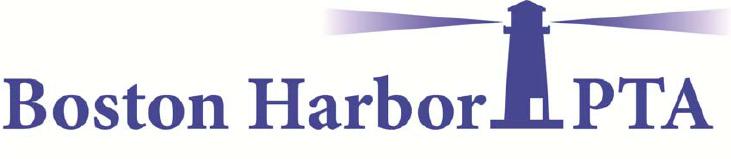 Boston Harbor Elementary School DirectoryEach year, the BHS PTA produces a school-wide directory that is distributed to all BHS families. This directory is a valuable tool for parents to connect with one another when planning events outside of school, sharing information and ideas for school activities, and being contacted for volunteer opportunities.The directory is sent as a PDF attachment via email to BHS families only. Print copies will also be available this year. Please include as much information as you are comfortable sharing; one form per family is fine. Please SIGN and return this form to the office by Friday, September 22. I give permission to include the following information in the 2017-­2018 Boston Harbor Elementary School Directory:Signature ________________________________________________For returning families: Please correct/update last year’s information below. No changes? Simply sign above and write in your student’s name and we will reprint your information as-is.Student(s) Name(s):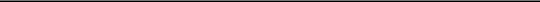 Grade(s):Parent Name #1:Parent Name #2:Address #1:Email addresses: (note name next to each)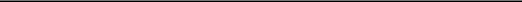 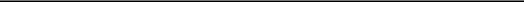 Address #2:(if applicable)Home Phone #:()Work #s: (note name next to each #)Work #s: (note name next to each #)Work #s: (note name next to each #)()()Cell #s: (note name next to each #)Cell #s: (note name next to each #)Cell #s: (note name next to each #)()()